          《在线课堂》学习单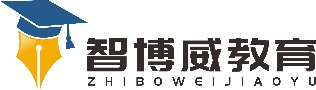 班级：                姓名：                 单元数学5年级上册第3单元课题循环小数温故知新1.计算。(结果保留两位小数)4÷7≈            16÷3≈               2÷9≈自主攀登1、在8.5454…,4.1555,8.,0.444,3.1415926…,0.47333…这些数中,循环小数有(          )。2.写出下面循环小数的循环节。7.2626…(       )   19.0(     )    3.00666…(      )3. 记作：3.2525……简便记作  1.066……简便记作  17.0651651……简便记作稳中有升我知道了什么是(    )小数、(    )小数、(  )小数。一个小数,从(    )部分某一位起,一个数字或几个数字(   )出现,这样的小数叫做循环小数。有限小数的小数部分的位数是(    )的,无限小数的小数部分的位数是(    )的,循环小数一定是(      )小数,无限小数不一定是(      )小数。说句心里话